APÊNDICE AFicha de inscrição para a participação e submissão de resumoÉ permitido o envio de dois trabalhos por participante (autor principal) inscrito e para a coautoria não há restrições......................................................................................................................................................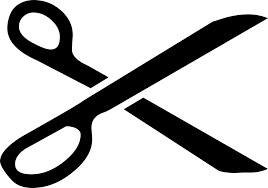 O comprovante de inscrição deverá ser apresentado para a participação no evento.  As inscrições feitas por e-mail serão confirmadas via e-mail.ANEXO ANormas da Revista Ambiente: Gestão e Desenvolvimento – REMGADSA serem usadas para a elaboração do RESUMO COMPLETOHome - UERR - Universidade Estadual de Roraima: www.uerr.edu.brDiretrizes para AutoresRevista Ambiente: Gestão e Desenvolvimento é uma publicação on-line, semestral, da Universidade Estadual de Roraima, que objetiva publicar textos nas áreas de Ciências Humanas, Linguagens e Artes, Ciências Biológicas e da Saúde, Ciências Exatas e Agrárias, Ciências Socialmente Aplicadas. Nela são acolhidos textos sob a forma de artigos, artigos de revisão, notas de pesquisa e técnicas, traduções e resenhas. Para a VIII Mostra serão aceitos artigos e notas de pesquisa e técnicas, desde que os autores tenham os resultados ou parte dos mesmos.1. Artigos 1.1. Todos os textos enviados a esta revista devem ser inéditos e redigidos em português, espanhol, inglês. Também poderão ser aceitos textos que traduzem, nessas línguas, publicações internacionais de grande relevância – com a devida autorização do(s) autor(es) original(is). 1.2. Os textos devem ser apresentados com extensão de até 30 laudas (porém, para a VIII Mostra serão até 08 laudas, incluindo as referências), com margem (direita, esquerda, superior e inferior) de 3 cm, em formato A-4 (210x297mm), e enviados por meio eletrônico. Os textos devem ser compostos em Word para Windows, utilizando-se a fonte Times New Roman, tamanho 12, e espaço entrelinhas de 1 e ½. 1.3. O cabeçalho deve conter o título na língua original (e subtítulo, se houver) e traduzido para uma outra língua (inglês, espanhol ou português, se essa não for a língua original). Na segunda linha, o(s) nome(s) do(s) autor(es), e, na terceira, as informações referentes à(s) instituição(ões) a que pertence(m) e o(s) endereço(s) postal(is) e eletrônico(s) 1.4. O texto deve ser acompanhado de resumo na língua original e traduzido para uma outra língua (inglês, espanhol ou português, se essa não for a língua original), com máximo de 250 palavras,  em espaço simples, e uma relação de 4 palavras-chave que identifiquem o conteúdo do texto. 1.5. A estrutura do texto deve ser dividida em partes não numeradas, podendo ter subtítulos. 1.6. As notas de rodapé não deverão ser usadas para referências bibliográficas. Esse recurso pode ser utilizado quando extremamente necessário. 1.7. As citações e referências bibliográficas seguirão as normas da Associação Brasileira de Normas Técnicas (ABNT), exceto para o sobrenome do autor no corpo do texto que deverá ser em minúsculo, com primeira letra em maiúscula. Seguir modelo anexo. 1.8. As ilustrações (figuras, tabelas, desenhos, gráficos, fotografias etc.) devem ser enviadas no corpo do texto (formatos JPG, TIF ou CDR), coloridas ou em preto e branco. As dimensões máximas, incluindo legenda e título, são as do formato A-4 e devem seguir as normas da Associação Brasileira de Normas Técnicas (ABNT) para citação. 2. Notas de pesquisa e técnicas 2.1. As notas de pesquisa compreendem relatórios finais de pesquisas, de grupos de estudo, de monografias, dissertações ou teses. 2.2. Os textos devem conter até 10 (dez) laudas (porém, para a VIII Mostra serão até 08 laudas, incluindo as referências), espaço 1 e ½, fonte Times New Roman, tamanho 12, e mesma formatação de página do artigo. 2.3. O cabeçalho deve conter o título na língua original e traduzido para uma outra língua (inglês, espanhol ou português, se essa não for a língua original). Na segunda linha, o(s) nome(s) do(s) autor(es), e, na terceira, as informações referentes à(s) instituição(ões) a que pertence(m), bem como o(s) endereço(s) eletrônico(s). 2.4. O texto deve ser acompanhado de resumo na língua original e traduzido para uma outra língua (inglês, espanhol ou português, se essa não for a língua original), com normas iguais às dos artigos, com no mínimo 5 e no máximo 15 linhas, em espaço simples, e uma relação de no máximo 4 palavras-chave que identifiquem o conteúdo do texto. 2.5. As citações e referências bibliográficas seguirão as normas da Associação Brasileira de Normas Técnicas (ABNT) e NBR6023, exceto para o sobrenome do autor no corpo do texto que deverá ser em minúsculo, com primeira letra em maiúscula. Instruções gerais Os originais serão apreciados pelo Conselho Editorial que aceitará, recusará ou reapresentará o original ao(s) autor(es) com sugestões de alterações editoriais. Posteriormente, os artigos serão enviados aos pareceristas, cujos nomes permanecerão em sigilo, omitindo-se também o(s) nome(s) do(s) autor(es). A Revista Ambiente: Gestão e Desenvolvimento disponibilizará os artigos, artigos de revisão, notas de pesquisa e técnicas, traduções e resenhas publicados para consulta e reprodução em seu site, com a devida indicação da obrigatoriedade de citação da fonte. Os conceitos emitidos nos trabalhos são de responsabilidade exclusiva do(s) autor(es), não implicando, necessariamente, na concordância do Conselho Editorial da revista.De acordo com a NBR-10520:2001 da ABNT, as Referências deverão ter chamadas no texto pelo(s) sobrenome(s) do(s) autor(es), em maiúsculas, data e página, quando dentro do parêntesis, contudo a Revista Ambiente: Gestão e Desenvolvimento, por questões estéticas adotará os seguinte modelo: (Silva, 1995, p.43) e “Segundo Silva (1995, p.43)”. Se um mesmo autor citado tiver mais de uma publicação no mesmo ano, identificar cada uma delas por letras, (Silva, 1995a, p.35). Solicita-se evitar ao máximo notas de rodapé. As Referências (somente aquelas citadas no texto) completas deverão constar ao final do texto, alinhadas totalmente à esquerda, em ordem alfabética, e elaboradas de acordo com a NBR-6023:2000 da ABNT Orientações: link Normalização Documentária no site: http://www.biblioteca.unesp.br/pages/normaliza.htm. Exemplos: (atentar para a pontuação e estilo): Livro SOBRENOME, Nomes. Título do Livro. Local de Edição: Editora, ano da publicação. Nr. de pág. Capítulo de livro SOBRENOME, Nomes (do autor do capítulo). Título do capítulo. In: SOBRENOME, Nomes (Ed., Org., Comp.) Título do Livro. Local de Edição: Editora, ano de publicação. Número do Capítulo, p. página inicial – página final do capítulo. Artigo SOBRENOME, Nomes. Título do Artigo. Nome da Revista, Local de Edição, v. ?, n. ?, p. página inicial – página final, ano da publicação. Tese/Dissertação SOBRENOME, Nomes. Título da tese/dissertação. Data de publicação. Nr. de f. Tese/Dissertação (Doutorado/Mestrado em …) – Instituto, Universidade, local da defesa, data de defesa. Evento SOBRENOME, Nomes. Título do trabalho. In: NOME DO EVENTO EM CAIXA ALTA, 5., Cidade, data. Título Anais, Proceedings… Local de edição: Editora, data. página inicial-final do trabalho. As citações textuais de menos de três linhas deverão aparecer no decorrer do texto, na mesma letra (sem itálicos) e entre aspas. As citações que ocuparem mais de três linhas deverão ser digitadas separadas do texto principal, com recuo, sem aspas nem itálicos e em letra de tamanho menor que aquela do texto principal. Em ambos os casos, deve ser citado o SOBRENOME do autor, ano, página. Condições para submissão Como parte do processo de submissão, os autores são obrigados a verificar a conformidade da submissão em relação a todos os itens listados a seguir. As submissões que não estiverem de acordo com as normas serão devolvidas aos autores. 1. A contribuição é original e inédita, e não está sendo avaliada para publicação por outra revista; caso contrário, justificar em “Comentários ao Editor”. 2. Os arquivos para submissão estão em formato Microsoft Word, OpenOffice ou RTF (desde que não ultrapasse 5 MB) 3. Todos os endereços de páginas na Internet (URLs) incluídos no texto (Ex.: http://www.ibict.br) estão ativos e prontos para clicar. 4. O texto está em espaço 1 e 1/2; usa uma fonte de 12-pontos; emprega itálico ao invés de sublinhar (exceto em endereços URL); com figuras e tabelas inseridas no texto, e não em seu final. 5. O texto segue os padrões de estilo e requisitos bibliográficos descritos em Diretrizes para Autores, na seção Sobre a Revista. Política de Privacidade Os nomes e endereços informados nesta revista serão usados exclusivamente para os serviços prestados por esta publicação, não sendo disponibilizados para outras finalidades ou à terceiros. Condições para submissão Como parte do processo de submissão, os autores são obrigados a verificar a conformidade da submissão em relação a todos os itens listados a seguir. As submissões que não estiverem de acordo com as normas serão devolvidas aos autores. 1. A contribuição é original e inédita, e não está sendo avaliada para publicação por outra revista; caso contrário, deve-se justificar em “Comentários ao editor”. 2. O arquivo da submissão está em formato Microsoft Word, OpenOffice ou RTF. 3. URLs para as referências foram informadas quando possível. 4. O texto segue os padrões de estilo e requisitos bibliográficos descritos em Diretrizes para Autores, na página Sobre a Revista. ANEXO BNormas para Resumo simples (de uma página)Logomarca do EventoTÍTULO (ARIAL 10)SOBRENOME, nome abreviado Autor 1; SOBRENOME, nome abreviado Autor 2; SOBRENOME, nome abreviado Autor 3; ... (Arial 10) - Coloque * na frente do nome para indicar o apresentador do trabalho e a legenda: IC; P; O; C para indicar respectivamente: Iniciação Científica; Pesquisador; Orientador; Colaborador.RESUMOArial 10. Espaçamento simples, até 150 palavras.Palavras chave: separadas por um ponto. INTRODUÇÃO 	(Arial 10) Parágrafo 1,25 cm Espaçamento simples entre linhas, texto justificado.MATERIAIS E MÉTODOS	(Arial 10) Parágrafo 1,25 cm Espaçamento simples entre linhas, texto justificado.RESULTADOS E DISCUSSÃO(Arial 10) Parágrafo 1,25 cm. Espaçamento simples entre linhas, texto justificado. Fotos, tabelas, quadros e figuras deverão seguir as normas da ABNT.CONCLUSÃO(Arial 10) Parágrafo 1,25 cm. Espaçamento simples entre linhas, texto justificado.AGRADECIMENTOS(Arial 10) espaçamento simples entre linhas, texto justificado.REFERÊNCIAS(Arial 10) – em ordem alfabética, espaçamento simples entre linhas, texto alinhado à esquerda.ANEXO CNORMAS PARA O PÔSTERO pôster deve ser apresentado em forma de banner (lona ou papel), no tamanho padrão de 90 cm x 120 cm, contendo os seguintes itens básicos:LOGOMARCA DO EVENTO (disponibilizada na página da UERR)TÍTULO DO TRABALHOAUTORES: nome completo e identificação com instituição de vinculação. O autor responsável pela apresentação do trabalho deverá ter na frente do seu nome um asterisco e endereço de e-mail. INTRODUÇÃOPALAVRAS CHAVEOBJETIVOSMATERIAIS E MÉTODOSRESULTADOS E DISCUSSÃOCONCLUSÃOAGRADECIMENTOSREFERÊNCIASNome Completo: Nome Completo: Nome Completo: Nome Completo: Nome Completo: Nome Completo: CPF: CPF: CPF: CPF: CPF: CPF: Instituição/Empresa:Instituição/Empresa:Instituição/Empresa:Instituição/Empresa:Instituição/Empresa:Instituição/Empresa:Formação escolar: ( ) Fundamental; ( ) Médio; ( ) Superior; (  ) Outro: Formação escolar: ( ) Fundamental; ( ) Médio; ( ) Superior; (  ) Outro: Formação escolar: ( ) Fundamental; ( ) Médio; ( ) Superior; (  ) Outro: Formação escolar: ( ) Fundamental; ( ) Médio; ( ) Superior; (  ) Outro: Formação escolar: ( ) Fundamental; ( ) Médio; ( ) Superior; (  ) Outro: Formação escolar: ( ) Fundamental; ( ) Médio; ( ) Superior; (  ) Outro: Endereço:Endereço:Endereço:Endereço:Endereço:Endereço:Bairro:Bairro:Cidade:Cidade:UF:CEP:Telefone:Celular:Celular:e-mail:e-mail:e-mail:Formato: ( ) Resumo simples( ) Resumo completo Título do trabalho:Título do trabalho:Título do trabalho:Título do trabalho:Título do trabalho:Apresentação:( ) Oral; ( )  PôsterTítulo do trabalho:Título do trabalho:Título do trabalho:Título do trabalho:Título do trabalho:AutoresFormato: ( ) Resumo simples( ) Resumo completo Título do trabalho: Título do trabalho: Título do trabalho: Título do trabalho: Título do trabalho: Apresentação:( ) Oral; ( )  PôsterTítulo do trabalho: Título do trabalho: Título do trabalho: Título do trabalho: Título do trabalho: AutoresNúmero de trabalhos (                  ) autor principal; (                 ) co-autor. (                  ) autor principal; (                 ) co-autor. (                  ) autor principal; (                 ) co-autor. (                  ) autor principal; (                 ) co-autor. (                  ) autor principal; (                 ) co-autor.DataCOMPROVANTE DE INSCRIÇÃONome Completo: ....................................................................................................................................................Formato: ( ) Resumo simples; ( ) Artigo.          Número de trabalhos: (            ) autor principal; (           ) co-autor.Apresentação: ( ) oral; ( ) pôster.Equipe Organizadora: ...........................................................................................................................................Data: _____ / ______ / 2018